Nom : ________________________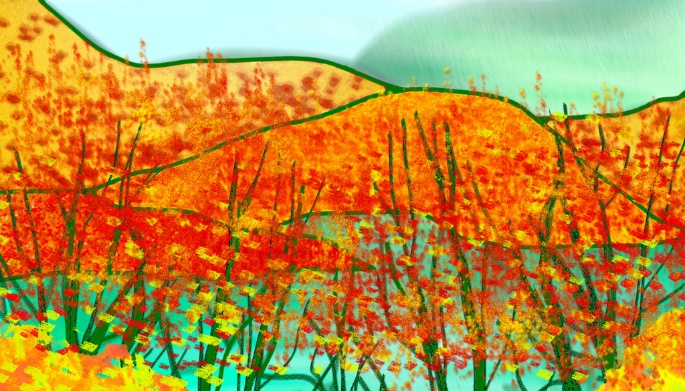 Les érables rouges  BONIPartie A :  Réponds aux questions en phrases complètes.1.  Qui souhaite organiser un concours?  Pour quelle raison suggère-t-il ce concours?2.  Pourquoi les animaux acceptent-ils la proposition?3.   Qui a gagné la 2e course? Comment a-t-il réussi à gagner la course?4.  Qui est mécontent du résultat de cette course? Que fait-il pour démontrer sa colère? 5.  Que fait Cerf lorsque Ours lui demande de s’expliquer? Qu’est-il arrivé à Ours?6.  Qu’est-ce que Loup a fait pour aider Ours?7.  D’après la légende, explique comment les feuilles des érables sont devenues rouges.8.  Pourquoi Cerf a-t-il été puni? Quelle est sa punition?9.  Quelle leçon les êtres vivants peuvent-il apprendre de cette légende? Est-ce une bonne leçon, d’après toi?  Explique ta réponse.PARTIE B :  À l’aide de la liste des animaux, trouve pour chaque énoncé de quel animal il s’agit.  Liste des animaux :  aigle, cerf, faucon, lièvre, loup, ours, rat musqué, renardAttention! Certains animaux reviennent plusieurs fois!Quel animal…a)  a proposé d’organiser un concours de vitesse?  Animal : (______________________________)b)  a été nommé juge chez les oiseaux?    Animal : (____________________)c)  a remporté la victoire chez les oiseaux?Animal : (__________________)d) a été élu juge chez les autres animaux?  Animal : (__________________)e) a gagné la deuxième course?Animal : (_________________)f) a triché et a brisé les règles pour gagner la course?Animal : (______________)g)  a conseillé à cet animal de tricher?Animal : (______________)h) n’a pas une très bonne vue?Animal : (_____________)i) était furieux de ne pas avoir gagné la course?Animal : (_____________)j) a subi plusieurs blessures?Animal : (_____________)k) a sauvé Ours?Animal : (______________)l)  perd ses bois à l’automne?Animal : (______________)PARTIE C :  Grammaire/Syntaxe  Transforme les expressions du texte soit au pluriel ou au singulier. PARTIE D : Rédige un court texte sur le sujet suivant.  Dans la société actuelle, trouves-tu la compétition plutôt saine (healthy) ou plutôt malsaine (unhealthy) ? Explique ton point de vue à l’aide d’un minimum de 2 arguments.  N’oublie pas de diviser ton texte en paragraphes et de faire attention à la grammaire et à l’orthographe._________________________________________________________________________________________________________________________________________________________________________________________________________________________________________________________________________________________________________________________________________________________________________________________________________________________________________________________________________________________________________________________________________________________________________________________________________________________________________________________________________________________________________________________________________________________________________________________________________________________________________________________________________________________________________________________________________________________________________________________________________________________________________________________________________________________________________________________________________________________________________________________________________________________________________________________________________________________________________________________________________________________________________________________________________________________________________________________________________________________________________________________________________________________________________________________________________________________________________________________________________________________________________________________________________________________________________________________________________________________________________________________________________________________________________________________________________________________________________________________________________________________________________________________________________________________________________________________________________________________________________________________________________________________________________________________________________________________________________________________________________________SingulierPluriela)les hommes blancs b) une étrange propositionc) les yeux attentifsd) la surprise généralee) le dernier lièvref) le grand gagnantg)les feuilles des érables